Facility: Parking floors 	The preliminary project considers parking flooring with a uniform grid of columns 12x12 m and 12x18 m. The parking building consists of two parts of 142.3x66 m and 118.25x66 m in the plan view. The total number of parking lots is 293 including car lots - 58, truck lots - 166; special vehicle lots - 69.

	Description of flooring variantFlooring has girders in two directions. The main girders are located along the alphabetic axes in increments of 12 and 18 m. The secondary girders are located along the digital in increments of 4 m. The floor thickness is 220 mm. Concrete of floors is B35. Girders are reinforced with tendons (13 strands per tendon) with a diameter of 15.7 mm, tensile strength of 1860 MPa. A certified Russian pre-stressing system with bonding and post-tensioning by STS Ltd. (Moscow) is used. Roof of the building is inaccessible.Types of the main girders of the floors at elevation +0,000 and +6,900:Type 1 - girders along axes В and Г of section 400х1400;Type 2 - girders along axes Б and Д of section 400х1100;Type 3 - girders along axes A and Е of section 400х1000.Types of the main girders at elevation +13,800:Type 4 - girders along axes Б, В, Г, Д of section 400х1000;Type 5 - girders along axes A and Е of section 400х1000.Types of the secondary girders:	Type 6 - girders along digital axes at elevation +0,000 and +6,900 of section 400х1000;	Type 7 - girders along digital axes at elevation +13,800 of section 400х900.Height of the girders is given with regard to the floor thickness.The design load on the floor- Dead weight of cast-in-place reinforced concrete (γf = 1.1);- Permanent load of floor covering   204 kg/m2 (γf = 1.3);- Permanent load of floor “pie” 400 kg/m2 (γf = 1.3);- Temporary vertical load of trucks is considered as the load on public loads A14 as per SP 35.13330.2011 “Bridges and pipes”. Factors of safety and dynamic factors for load of anchors AK are given in Table 1- Snow load on the roof  153 kg/m2 (γf = 1.4, duration factor 0,5)Table 1 - Factors of safety and dynamic factors for load of anchors AK 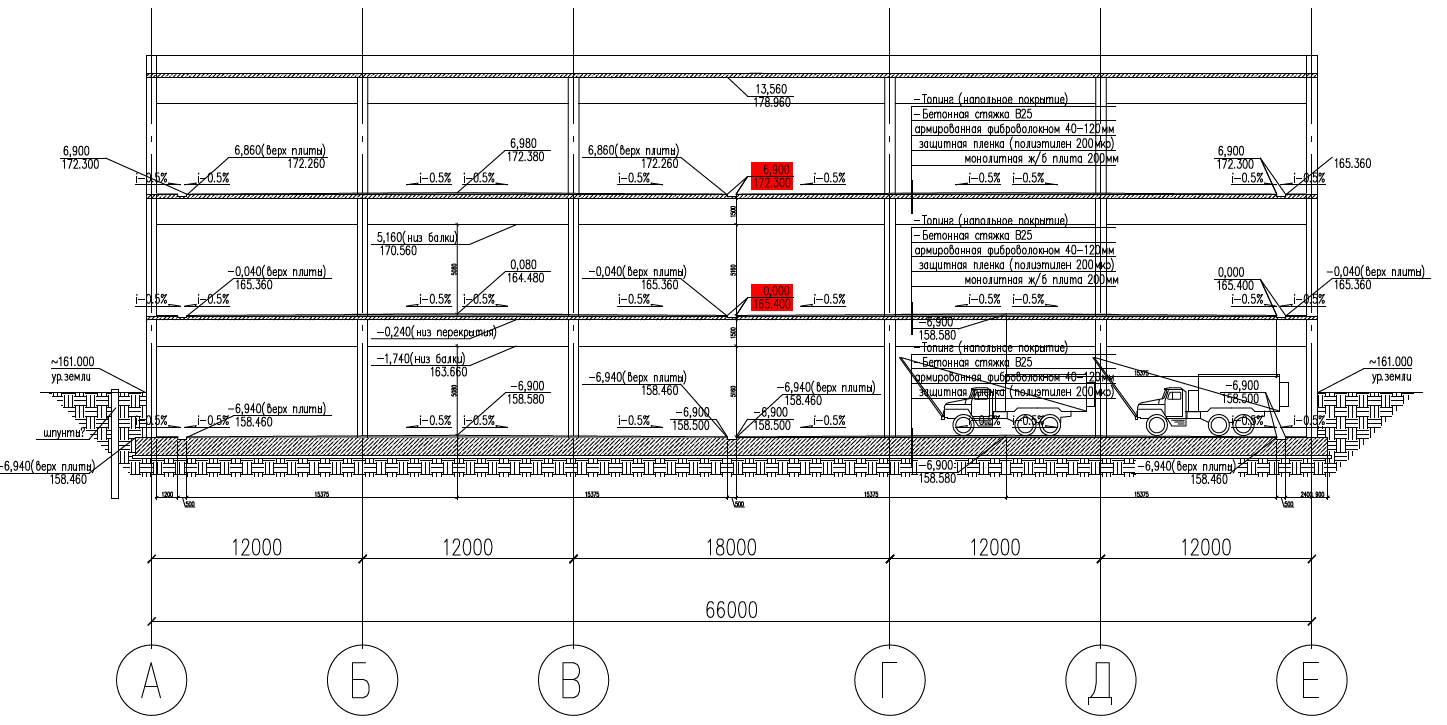 Fig. 1. Extract of sectional view of a building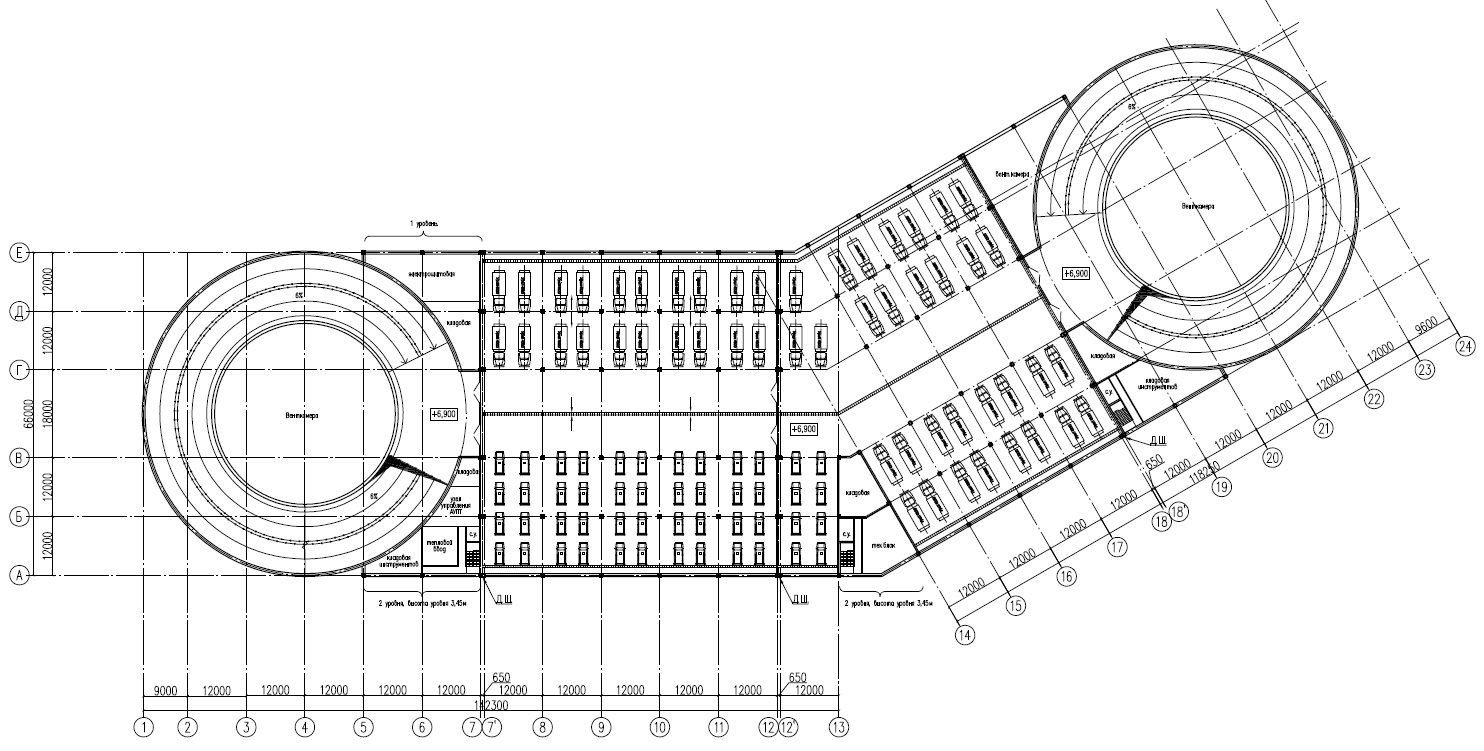 Fig. 2. Plan of a normal floorConsumption of materials per 1 m2 are given in Table 2. Table 2 - Consumption of materials per 1 m2 of floor* with regard to off-gauge of coilsPat of AK loadγf(1+µ)Distributed v1.151.0Four-wheel bogie 2P1.51.3Expendable indicatorIndicator valueCast-in-place concrete B350,33 m3/m2Reinforcement А500 С42,49 kg/m2Strands К-7 Ø15,7 mm 1860 mPa without sheathe11,17 kg/m2 *Anchors AKS-130,022 pcs/m2Steel duct Dint=85 mm0,72 m/m2